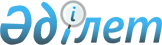 Государственная система обеспечения единства измерений Типовое положение о базовых организациях по стандартным образцам
					
			Утративший силу
			
			
		
					Утверждены постановлением коллегии Комитета по стандартизации, метрологии и сертификации Республики Казахстан от 26 сентября 1996 г. N 36 Зарегистрировано в Министерстве юстиции Республики Казахстан 3 апреля 1997 г. N 277. Утратило силу приказом Министра по инвестициям и развитию Республики Казахстан от 19 июля 2016 года № 561      Сноска. Утратило силу приказом Министра по инвестициям и развитию РК от 19.07.2016 № 561 (вводится в действие после дня его первого официального опубликования).     Государственная система     обеспечения единства измерений     Типовое положение о базовых     организациях по стандартным образцам                                            Дата введения 01.01.97                       1. Область примененияНастоящие Правила распространяются на базовые организации по стандартным образцам (в дальнейшем базовые организации) и устанавливают их основные направления деятельности, обязанности и права.                     2. Обозначение и сокращения     Стандартные образцы - СО     Главный центр стандартных образцов - ГЦСО     Нормативный документ - НД     Стандартные образцы предприятий - СОП     Методики выполнения измерений - МВИ                         3. Общие положения 

       3.1. Базовые организации создаются министерствами, ведомствами, учреждениями, ассоциациями, объединениями, трестами с учетом потребности промышленности в СО, технической базы, кадровой обеспеченности, опыта разработки, производства и применения СО по согласованию с Госстандартом Республики Казахстан. 

      3.2. Базовые организации могут быть юридически самостоятельными или входить в структуру организаций. 

      3.3 Специализация организаций в области разработки и производства СО и групповая номенклатура СО, закрепленная за базовыми организациями, определяется ими самостоятельно или по предложению вышестоящих организаций, в подчинении которых базовые организации находятся, и согласовываются с Госстандартом Республики Казахстан. 

      3.4. Базовые организации должны быть аккредитованы. Аккредитацию проводит Госстандарт Республики Казахстан в установленном порядке. 

      3.5. Методическое руководство и координацию деятельности базовых организаций осуществляет Госстандарт Республики Казахстан. 

      3.6. Базовые организации в своей деятельности руководствуются действующим законодательством Республики Казахстан, международными НД по СО, межгосударственными НД в области стандартизации, метрологии и сертификации, нормативными актами соответствующих вышестоящих организаций, в подчинении которых находятся базовые организации. 

      3.7. Базовые организации в соответствии со своей специализацией и групповой номенклатурой осуществляют научно-техническое и организационно-методическое руководство работами в отрасли по разработке, производству, аттестации и применению СО. 

      3.8. Базовые организации создаются с целью координации деятельности предприятий отрасли в области разработки, производства СО, необходимых для обеспечения требуемой точности при измерении состава и свойств веществ и материалов. 

      3.9. Базовые организации, осуществляющие разработку и производство СО, должны получить лицензию на право проведения этих работ в установленном порядке. 

      3.10. На основании настоящего Типового положения базовые организации, в зависимости от объема и характера работ разрабатывают Положение о базовой организации, согласовывают с ГЦСО и утверждают руководством организации. 



 

                4. Основные задачи базовых организаций 



 

      4.1 Основными задачами базовых организаций являются: 

      4.1.1 Разработка и реализация основных направлений развития метрологического обеспечения измерений состава и свойств веществ и материалов на основе применения СО; 

      4.1.2 Оказание научно-технической и организационно- методической помощи предприятиям и организациям в работах по созданию и применению СО в соответствии с закрепленной номенклатурой; 

      4.1.3 Разработка, изготовление и аттестация СО всех категорий в соответствии с закрепленной номенклатурой; 

      4.1.4 Контроль за проведением единой политики в области создания СО; 

      4.1.5 Проведение научно-исследовательских работ в области производства и применения СО в соответствии со специализацией. 



 

                5. Основные функции базовых организаций 



 

      5.1 В соответствии с основными задачами базовые организации выполняют следующие функции: 

      5.1.1 Изучают, анализируют и обобщают данные о текущих и перспективных потребностях в СО в соответствии со специализацией; 

      5.1.2 Определяют номенклатуру и требуемые метрологические характеристики СО на основе МВИ состава и свойств веществ и материалов, применяемых в соответствии со специализацией; 

      5.1.3 Подготавливают предложения к текущим и перспективным планам работ базовых организаций; 

      5.1.4 Проводят научно-исследовательские работы в области производства и применения СО в соответствии со специализацией; 

      5.1.5 Организуют внедрение СО всех категорий и пересмотр НД в части внесения требований применения СО; 

      5.1.6 Разрабатывают и принимают участие в разработке нормативных и методических документов по вопросам метрологического обеспечения при определении состава и свойств веществ и материалов в соответствии со специализацией.     5.1.7 Осуществляют производство, исследование и аттестацию СО;     5.1.8 Представляют в установленном порядке документацию по изготовлению и аттестации СО на метрологическую экспертизу в ГЦСО;     5.1.9 Участвуют в работах по метрологической аттестации МВИ с использованием СО;     5.1.10 Проводят метрологическую экспертизу документации на СОП;     5.1.11 Согласовывают технические задания на разработку СОП;     5.1.12 Осуществляют контроль за деятельностью предприятий и организаций, разрабатывающих СО, в части соблюдений ими НД в области разработки, производства и аттестации СО.                 6. Обязанности базовых организаций     6.1 Базовые организации по СО обязаны:     6.1.1 Разработать Положение на основании данного Типового Положения;     6.1.2 Обеспечивать объективность и достоверность выдаваемых ими заключений по результатам метрологической экспертизы;     6.1.3 Проводить работы по СО в соответствии с требованиями действующих НД;     6.1.4 Представлять в ГЦСО информацию о СО по специализации.                    7. Права базовых организаций     7.1 Базовые организации по СО имеют право: 

       7.1.1 Запрашивать и получать от предприятий и организаций материалы, связанные с созданием и применением СО, необходимые для выполнения своих обязанностей. 

      7.1.2 Давать свои предложения по совершенствованию работ в области разработки, производства, аттестации и применения СО. 

      7.1.3 Взаимодействовать по вопросам СО с организациями государственной метрологической службы. 

      7.1.4 Рекламировать свою деятельность. 

 
					© 2012. РГП на ПХВ «Институт законодательства и правовой информации Республики Казахстан» Министерства юстиции Республики Казахстан
				